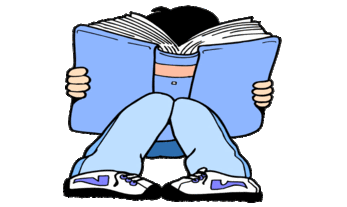 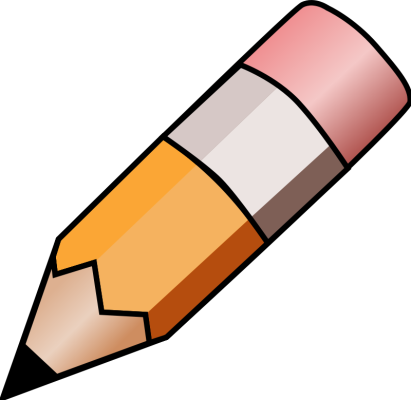 YEAR 2 HOME LEARNING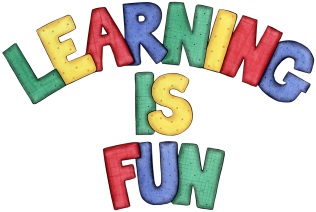 YEAR 2 HOME LEARNINGDate Set26.3.21Date Due31.3.21MathleticsOn Matheletics focus on finding Greater than and Less Than.  Also focus on the properties of 2D and 3D shapes. If children are confident in the 2, 5 and 10 times tables please start learning the 3, 4 and 6 times tables.  All activities can be found on matheletics.com. Every child has their username and passwords in their reading records.SpellodromeWritingYour home learning this week is to make a toy out of recyclable materials. Once you have made your toy you will need to write instructions on how you made your toy. (You can be as creative as you like!) Throughout history toys may have looked different depending on what materials were available to make things from.In your instructions you must include:An introduction to the toy that you have made and give it a nameNumbered StepsImperative verbs (bossy verbs)Capital letters and full stops Time ConnectivesA new line for each instruction.Spellings to learn this week doorwildholdfastbathkindsteakhalf Please start Practising and learning the 2, 5 and 10 times tables and the inverses (division.) There will be a times table challenge every Friday along with the spellings. If you are confident in these then start on the 3, 4 and 6, 7, 8 and 9 times tables. Homework is due in on Wednesday 31st March 2021ReadingRecommended daily reading time:KS1 20 minutes.Home Learning ProjectDate Set:                                                           Date Due: GreekPlease go to Greek Class Blog for Greek Home LearningGreek Class - St Cyprian's Greek Orthodox Primary Academy